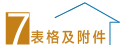 一．综合表格（以下所有表格文档均可登陆大会官方网站下载）1.参展商填写 1.参展企业胸卡信息： 展位数量：_______________个           申请胸卡数量:  __________张 注：大会每个标准展位制作4张胸卡，请务必填写申请的胸卡数量； 参展企业工作胸卡和服务人员胸卡不能用于参加收费学术会议。 2.楣板信息（标准展位及标展升级展位展商填写） 所有申请标准展位的展商，请将您公司的名称填入下表，以便展台楣板制作。 中文名称：请保持字迹清晰                                               英文名称：请保持字迹清晰                                               会刊资料内容如下： 公司名称：                                                  英文名称：                                                   展位号：                  地址：                                                   电话：                    传真：                   邮箱：                                                                                          公司简介（限300字以内） 注： 1.请您严格遵守会刊公司简介的字数限制，大会主办方保留修改贵司公司简介的权利，以使其符合会刊印刷的标准要求，所有删除或修改部分恕不另行通知。2.请您在截止日期前填好表格电邮给我们，此日期后提供恕不刊登。3.如您购买了会刊宣传彩页广告或拥有投放广告的权限，请一并将您的宣传彩页广告发送，宣传彩页尺寸：216mm*291mm；文件格式：PDF或源文件。我们提供以下广告服务，若有意向请联系大会组委会：  酒店预定资料: 客人姓名: _________________  ________________  ________________  _______________ 酒店名称:第一选择 __________________________ 第二选择__________________________  房型：单人间 / 双床间 (请勾选)      房间数量 : __________   入住日期： ______________  退房日期： _____________  备注：__________    2．搭建商填写     我们预定以下物品，在展览会期间使用。 电箱租赁： 日期                                            签字盖章                      基本服务收费标准如下： 日期                                           签字盖章   我们预定以下出租项目，只在展览会期间使用。日期                                             签字盖章     参考图例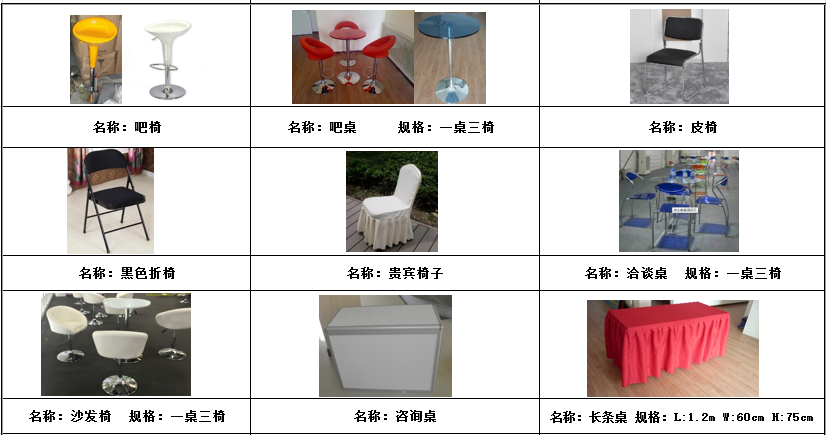 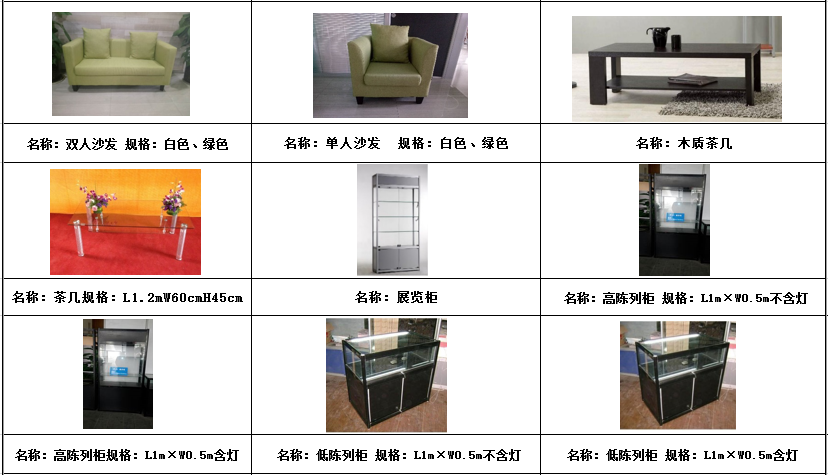 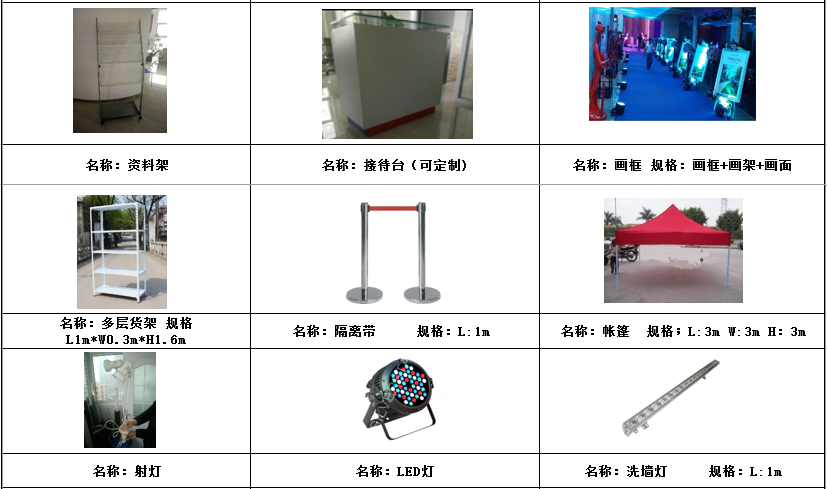 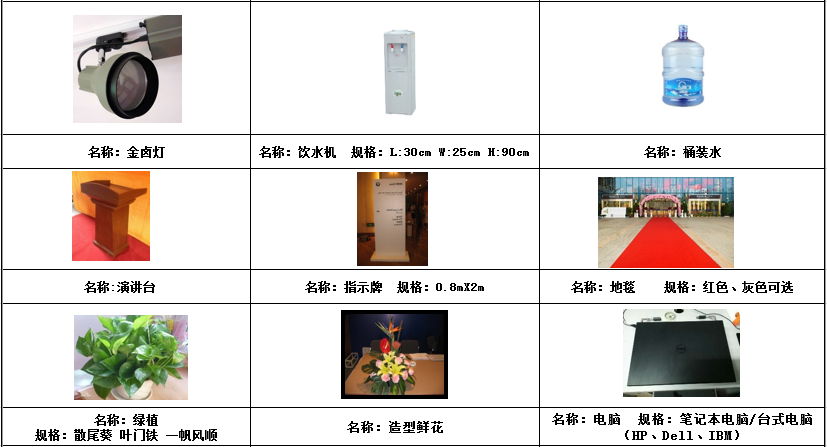 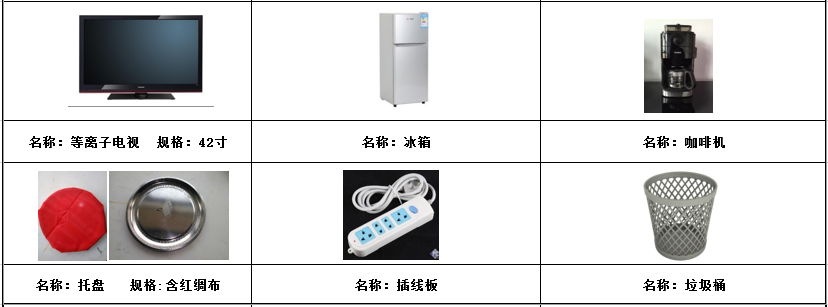 二．特装展位申报资料附件附件一： 2018丝绸之路国际口腔医学论坛暨丝绸之路口腔器材设备药品展览会特装展台搭建委托书 兹有2018丝绸之路国际口腔医学论坛暨丝绸之路口腔器材设备药品展览会参展企业,企业名称为__________________________________，展位号为_____________，搭建面积为	______________㎡，现委托__   __       ____    ____公司为我公司展台搭建商,且证明：该搭建公司经考察审核合格后确认为本展位唯一指定搭建商，且具有搭建资格； 1、该搭建公司已同本企业签定相关搭建合同，确保展台安全施工及正常运行； 2、我公司已明确组织单位施工管理相关安全细则，并通知我公司指定委托搭建公司在现场确保施工安全； 3、	配合组织单位施工办对展台安全进行监督，如违反场馆相关施工安全规定，组织单位施工管理办公室有权对责任方进行处罚； 4、	对搭建商进行监督，若违反组织单位施工管理办公室相关规定，组织单位有权追究我公司指定搭建商一切责任。 委托单位（盖章）                         被委托单位（盖章） 代表授权签字：                           代表授权签字： 年    月    日  	                       年    月    日  附件二： 2018丝绸之路国际口腔医学论坛暨丝绸之路口腔器材设备药品展览会特装施工申报表展位号： 注意： 1．以上项目必须如实填写，如因填写错误造成的一切后果由施工单位自行承担责任。 2．将施工人员身份证、电工证及其他特殊工种的技术证书复印件附在本表之后。 3．灭火器配备标准为50m2内2具，50m2外每增加50m2增加2具（不足50m2按50m2计算），______________________公司（盖章）2018丝绸之路国际口腔医学论坛暨丝绸之路口腔器材设备药品展览会 截止日期：2018年8月10日展商胸卡及楣板截止日期：2018年8月10日表 格 一截止日期：2018年8月10日请填写完整并于8月10日前邮件至silkroadifs@126.com联系人：丁华电话：029-84582261-608公司名称:                                                    展 位 号:                                                 联 系 人:                                                      电    话:                    电子邮件:                         2018丝绸之路国际口腔医学论坛暨丝绸之路口腔器材设备药品展览会 截止日期：2018年8月10日会刊信息截止日期：2018年8月10日表 格 二截止日期：2018年8月10日请填写完整并于8月10日前邮件至silkroadifs@126.com联系人：丁华电话：029-84582261-6082018丝绸之路国际口腔医学论坛暨丝绸之路口腔器材设备药品展览会 截止日期：2018年8月10日 广告推广申请表截止日期：2018年8月10日 表 格 三截止日期：2018年8月10日 请填写完整并于8月10日前邮件至silkroadifs@126.com联系人：丁华电话：029-84582261-608公司名称:                                                   展 位 号:                                                联 系 人:                                                    电    话:                   电子邮件:                        广告项目 尺寸/规格 价格 数量 微信专题报道2000字以（含10张图片）1000多家官网专题报道1000字以内（含5张图片）1000多家馆前门套广告10m*4m500001馆前广告(LED屛)103平米  1344*768像素200002刀旗广告5个10000多家灯杆旗广告35组/70面400001西门广场水池两侧广告位7m*4m  黑底灯布200004西门外LED下方桁架7m*4m  黑底灯布200006西门入口两侧  7m*4m 黑底灯布200002二楼平台中间7m*4m 双面300002二楼平台两侧5*4m 双面300002二楼半8*4m 双面300001三楼大厅外侧平台10*5m 双面400002会刊广告一版5000多家VIP房间温馨卡冠名200个80001手提袋广告LOGO300002手提袋夹页广告A4大小 单页5000多家晚宴冠名一场1000001企业新产品新技术交流会每小时5000-12000多家椅套广告每会场10000多家特别注意：以上赞助除VIP房间温馨卡冠名、手提袋广告由甲方负责设计，其余赞助项目均不提供设计，甲方会为乙方提供设计尺寸由乙方自行设计。特别注意：以上赞助除VIP房间温馨卡冠名、手提袋广告由甲方负责设计，其余赞助项目均不提供设计，甲方会为乙方提供设计尺寸由乙方自行设计。特别注意：以上赞助除VIP房间温馨卡冠名、手提袋广告由甲方负责设计，其余赞助项目均不提供设计，甲方会为乙方提供设计尺寸由乙方自行设计。特别注意：以上赞助除VIP房间温馨卡冠名、手提袋广告由甲方负责设计，其余赞助项目均不提供设计，甲方会为乙方提供设计尺寸由乙方自行设计。2018丝绸之路国际口腔医学论坛暨丝绸之路口腔器材设备药品展览会 截止日期：2018年9月16日酒店住宿申请表截止日期：2018年9月16日表 格 四截止日期：2018年9月16日请填写完整并于9月16日前邮件至jcwyms2@126.com庞欢欢电话：029-84582262-608联 系 人:                                                    公司/机构:                                                地    址:                                                      电    话:                    电子邮件:                                                  序号酒店名称星级地 址至展馆距离房价（人民币）联系方式大会官方指定接待酒店大会官方指定接待酒店大会官方指定接待酒店大会官方指定接待酒店大会官方指定接待酒店大会官方指定接待酒店大会官方指定接待酒店1西安曲江华美达广场酒店五星级曲江新区汇新路与雁南五路十字南端180m￥480029-88137777 2西安曲江银座酒店四星级雁塔区翠华南路982号（雁展路与翠华路十字以南200米路西）550m￥460029-656900003西安汇成天玺酒店四星级雁塔区朱雀大街南段1号（朱雀大街与丈八东路十字东南角）3.2km￥450029-68771111 以上酒店为大会官方指定酒店，预定以上酒店可享受大会官方合作价格，由大会工作人员负责预定!以上酒店为大会官方指定酒店，预定以上酒店可享受大会官方合作价格，由大会工作人员负责预定!以上酒店为大会官方指定酒店，预定以上酒店可享受大会官方合作价格，由大会工作人员负责预定!以上酒店为大会官方指定酒店，预定以上酒店可享受大会官方合作价格，由大会工作人员负责预定!以上酒店为大会官方指定酒店，预定以上酒店可享受大会官方合作价格，由大会工作人员负责预定!以上酒店为大会官方指定酒店，预定以上酒店可享受大会官方合作价格，由大会工作人员负责预定!以上酒店为大会官方指定酒店，预定以上酒店可享受大会官方合作价格，由大会工作人员负责预定!展馆附近酒店展馆附近酒店展馆附近酒店展馆附近酒店展馆附近酒店展馆附近酒店展馆附近酒店1曲江宾馆四星级雁塔南路南段6号1.4km  ￥550029-852233332曲江百事特威酒店三星级曲江新区翠华南路17号1.7km  ￥380029-633811113曲江惠宾苑酒店四星级雁塔区雁塔南路南段388号2km  ￥500029-876633334西安天宇菲尔德酒店四星级长安区航天经济技术开发区神舟三路239号3.8km￥500029-89256666西安豪享来温德姆至尊酒店五星级雁塔区慈恩东路208号2.5km   ￥1040029-68219999以上酒店为展馆附近推荐酒店，价格为参考价格，如预定以上酒店，请直接电话或至前台预定。以上酒店为展馆附近推荐酒店，价格为参考价格，如预定以上酒店，请直接电话或至前台预定。以上酒店为展馆附近推荐酒店，价格为参考价格，如预定以上酒店，请直接电话或至前台预定。以上酒店为展馆附近推荐酒店，价格为参考价格，如预定以上酒店，请直接电话或至前台预定。以上酒店为展馆附近推荐酒店，价格为参考价格，如预定以上酒店，请直接电话或至前台预定。以上酒店为展馆附近推荐酒店，价格为参考价格，如预定以上酒店，请直接电话或至前台预定。以上酒店为展馆附近推荐酒店，价格为参考价格，如预定以上酒店，请直接电话或至前台预定。2018丝绸之路国际口腔医学论坛暨丝绸之路口腔器材设备药品展览会 截止日期：2018年9月10日截止日期：2018年9月10日电箱设施截止日期：2018年9月10日截止日期：2018年9月10日表 格 一 截止日期：2018年9月10日截止日期：2018年9月10日请填写完整并于9月10日前邮件至silkroadifs@126.com 联系人：丁华电话：029-84582261-608请填写完整并于9月10日前邮件至silkroadifs@126.com 联系人：丁华电话：029-84582261-608公司名称：                   展 位 号：                        联 系 人：                                     电    话：                                   电子邮件：                                                 项目 单价（人民币） 数量 总价（人民币） 动力电源（室内） 380V/16A空气开关箱 880元/展期 动力电源（室内） 380V/20A空气开关箱 1150元/展期 动力电源（室内） 380V/25A空气开关箱 1380元/展期 动力电源（室内） 380V/32A空气开关箱 1600元/展期 动力电源（室内） 380V/40A空气开关箱 1900元/展期 动力电源（室内） 380V/63A空气开关箱 2400元/展期 共计：     共计：     备注：1.展厅内电费含接电服务费，配电箱使用费。           2.大功率用电（30KW以上）需提前五天提出申请，有特殊用电需求需在申请用电时同时提出，使用方需自备电缆。       3.展馆仅负责提供电源，电源以外用电接驳，由使用方自行负责。       4.使用方接驳的电缆、用电器的用电安全，由使用方自行负责看护。5.逾期及现场申报加收 30%费用，二次申报加收50%费用。备注：1.展厅内电费含接电服务费，配电箱使用费。           2.大功率用电（30KW以上）需提前五天提出申请，有特殊用电需求需在申请用电时同时提出，使用方需自备电缆。       3.展馆仅负责提供电源，电源以外用电接驳，由使用方自行负责。       4.使用方接驳的电缆、用电器的用电安全，由使用方自行负责看护。5.逾期及现场申报加收 30%费用，二次申报加收50%费用。备注：1.展厅内电费含接电服务费，配电箱使用费。           2.大功率用电（30KW以上）需提前五天提出申请，有特殊用电需求需在申请用电时同时提出，使用方需自备电缆。       3.展馆仅负责提供电源，电源以外用电接驳，由使用方自行负责。       4.使用方接驳的电缆、用电器的用电安全，由使用方自行负责看护。5.逾期及现场申报加收 30%费用，二次申报加收50%费用。备注：1.展厅内电费含接电服务费，配电箱使用费。           2.大功率用电（30KW以上）需提前五天提出申请，有特殊用电需求需在申请用电时同时提出，使用方需自备电缆。       3.展馆仅负责提供电源，电源以外用电接驳，由使用方自行负责。       4.使用方接驳的电缆、用电器的用电安全，由使用方自行负责看护。5.逾期及现场申报加收 30%费用，二次申报加收50%费用。备注：1.展厅内电费含接电服务费，配电箱使用费。           2.大功率用电（30KW以上）需提前五天提出申请，有特殊用电需求需在申请用电时同时提出，使用方需自备电缆。       3.展馆仅负责提供电源，电源以外用电接驳，由使用方自行负责。       4.使用方接驳的电缆、用电器的用电安全，由使用方自行负责看护。5.逾期及现场申报加收 30%费用，二次申报加收50%费用。2018丝绸之路国际口腔医学论坛暨丝绸之路口腔器材设备药品展览会 截止日期：2018年9月10日截止日期：2018年9月10日宽带截止日期：2018年9月10日截止日期：2018年9月10日表 格 二 截止日期：2018年9月10日截止日期：2018年9月10日请填写完整并于9月10日前邮件至silkroadifs@126.com 联系人：丁华电话：029-84582261-608请填写完整并于9月10日前邮件至silkroadifs@126.com 联系人：丁华电话：029-84582261-608公司名称：                  展 位 号：                         联 系 人：                                    电    话：                                  电子邮件：                                                项目 单位 费用（人民币） 设备押金 预付费 数量 总价（人民币） 宽带上网 1处 200元/展期 备注：1.室外安装每处加100元管理费、安装费 2.非标准施工申请，每处按展期租赁标准的75%收取 3.要求核算准确，现场申报加收30%手续费，二次申报加收50% 4.宽带预定以收到宽带费用为准，若只回传表格而未付款，将不会提前安装。 5.特装展位可于报馆时一并申报。 备注：1.室外安装每处加100元管理费、安装费 2.非标准施工申请，每处按展期租赁标准的75%收取 3.要求核算准确，现场申报加收30%手续费，二次申报加收50% 4.宽带预定以收到宽带费用为准，若只回传表格而未付款，将不会提前安装。 5.特装展位可于报馆时一并申报。 备注：1.室外安装每处加100元管理费、安装费 2.非标准施工申请，每处按展期租赁标准的75%收取 3.要求核算准确，现场申报加收30%手续费，二次申报加收50% 4.宽带预定以收到宽带费用为准，若只回传表格而未付款，将不会提前安装。 5.特装展位可于报馆时一并申报。 备注：1.室外安装每处加100元管理费、安装费 2.非标准施工申请，每处按展期租赁标准的75%收取 3.要求核算准确，现场申报加收30%手续费，二次申报加收50% 4.宽带预定以收到宽带费用为准，若只回传表格而未付款，将不会提前安装。 5.特装展位可于报馆时一并申报。 备注：1.室外安装每处加100元管理费、安装费 2.非标准施工申请，每处按展期租赁标准的75%收取 3.要求核算准确，现场申报加收30%手续费，二次申报加收50% 4.宽带预定以收到宽带费用为准，若只回传表格而未付款，将不会提前安装。 5.特装展位可于报馆时一并申报。 备注：1.室外安装每处加100元管理费、安装费 2.非标准施工申请，每处按展期租赁标准的75%收取 3.要求核算准确，现场申报加收30%手续费，二次申报加收50% 4.宽带预定以收到宽带费用为准，若只回传表格而未付款，将不会提前安装。 5.特装展位可于报馆时一并申报。 备注：1.室外安装每处加100元管理费、安装费 2.非标准施工申请，每处按展期租赁标准的75%收取 3.要求核算准确，现场申报加收30%手续费，二次申报加收50% 4.宽带预定以收到宽带费用为准，若只回传表格而未付款，将不会提前安装。 5.特装展位可于报馆时一并申报。 2018丝绸之路国际口腔医学论坛暨丝绸之路口腔器材设备药品展览会 截止日期：2018年9月10日租 赁截止日期：2018年9月10日表 格 三 截止日期：2018年9月10日请填写完整并于9月10日前邮件至silkroadifs@126.com 联系人：丁华电话：029-84582261-608公司名称：                 展 位 号：                       联 系 人：                                  电    话：                               电子邮件：                                               参展租赁物品价格表参展租赁物品价格表参展租赁物品价格表参展租赁物品价格表参展租赁物品价格表参展租赁物品价格表参展租赁物品价格表序号类别名称单位价格押金数量1桌椅类吧椅元/把/展期1001002桌椅类吧桌（一桌三椅）元/个/展期2603桌椅类皮椅元/把/展期50504桌椅类黑色折椅元/把/展期40405桌椅类贵宾椅元/把/展期406桌椅类洽谈桌（一桌三椅)元/套/展期2007桌椅类咨询桌元/张/展期2008桌椅类长条桌元/张/展期1009沙发类双人沙发元/套/展期50010沙发类单人沙发元/套/展期30011茶几类木质茶几元/张/展期10012茶几类茶几元/张/展期12013柜子类展览柜元/个/展期100014柜子类高陈列柜元/个/展期58058015柜子类高陈列柜元/个/展期65065016柜子类低陈列柜元/个/展期50050017柜子类低陈列柜元/个/展期40040018柜子类资料架元/个/展期150序号类别名称单位价格押金数量19接待台（可定制）元/个/展期400-1500可选20物料画框元/个/展期画框+画架+画面230元21物料多层货架元/个/展期28028022物料隔离带元/个/展期5023物料帐篷元/个/展期30024灯光射灯元/个/展期3525灯光LED灯元/个/展期10026灯光洗墙灯元/个/展期10027灯光金卤灯元/个/展期805028灯光 辅材待定根据灯光数量确定29其他饮水机（含一桶水）元/个/展期15015030其他水元/桶/展期202031其他演讲台元/个/展期50032其他指示牌元/个/展期40033其他地毯元/平米1234其他绿植元/盆/展期散尾葵 80元            叶门铁 60元        一帆风顺40元35其他造型鲜花元/个80-380不等可选36其他电脑元/台/天30037其他等离子电视元/台/展期    （1-3天内）1000100038其他冰箱元/个/展期80039其他咖啡机元/个/展期80040其他托盘元/个/展期1041其他插线板元/个/展期1542其他垃圾桶元/个/展期101043沙发椅（一桌三椅）元/套/展期800500备注：以上报价不含税费及运费　备注：以上报价不含税费及运费　备注：以上报价不含税费及运费　备注：以上报价不含税费及运费　备注：以上报价不含税费及运费　备注：以上报价不含税费及运费　备注：以上报价不含税费及运费　*施工单位（搭建商） *电话 *电话 *委托单位（参展商） *电话 *电话 *施工地点     展位     展位     展位     展位 施工时间 年    月    日    时    分 年    月    日    时    分 年    月    日    时    分 年    月    日    时    分 撤馆时间 施工人数 电工：   木工： 电工：   木工： 其他工种：    总人数： 其他工种：    总人数： 施工面积 平方米： 平方米： 平方米： 平方米： *现场负责人 姓名 手机： 手机： 手机： *安全责任人 姓名 手机 手机 手机 *施工用电情况 *展览期间用电情况 网络宽带□ 网络宽带□ *申报人 姓名 电话 电话 电话 施工管理办公室意见 